Cartel PublicadoContratación Directa 2021CD-000550-PROVCMI Circuito Judicial, San JoséEl Poder Judicial recibirá ofertas electrónicas para la adquisición Adquisición de accesorio ATR para Espectómetro FTIR para la Sección de Pericias Físicas del Departamento de Laboratorio de Ciencias Forenses, hasta las 09:00 horas del 4 de agosto de   2021.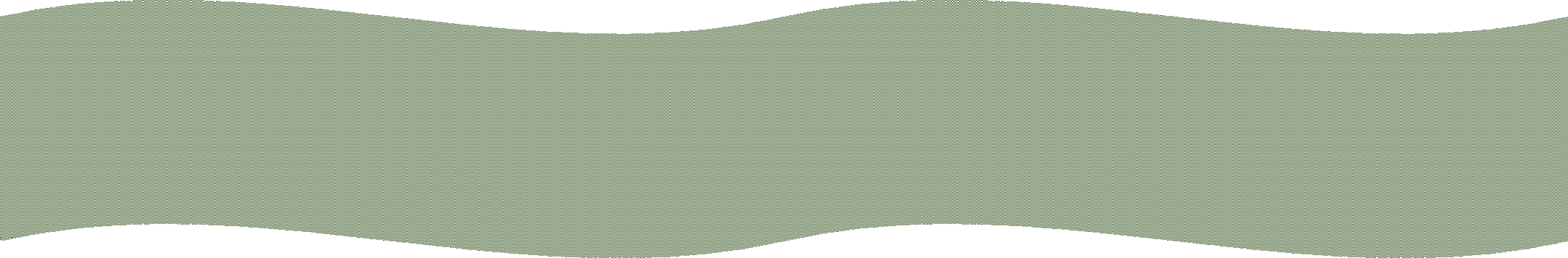 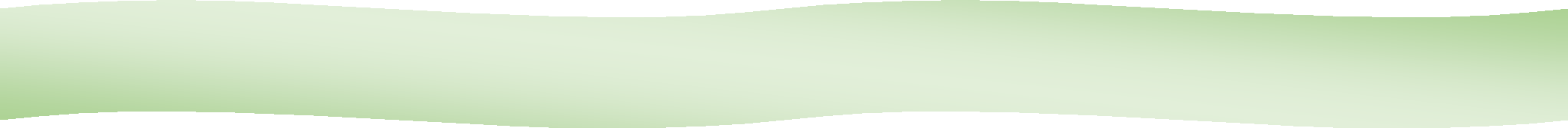 Para consultas y aclaraciones:Datos  del o la oferente: Los Siguientes datos serán tomados del Sistema  de Gestión de Proveedores, por lo  que, es  responsabilidad del proveedor (a) mantener la información actualizada en el sistema.Medio oficial de notificaciónTodos los y las oferentes pueden presentar su oferta, aunque se encuentren inscritos o no en el Registro de Proveedores, pero será obligatorio que en su oferta se establezca el medio oficial para recibir notificaciones, una vez realizada la apertura de ofertas se les hará llegar un correo electrónico, en el cual se solicitará la validación del correo electrónico señalado en la oferta, esto en caso de que el mismo no se encuentra ya validado en el Registro de Proveedores.La validación de correos electrónicos se realizará mediante el Sistema de Validación de Cuentas de Correo Electrónico, mismoque se podrá acceder a la dirección electrónicao ingresando a lapágina del Poder Judicial www.poder-judicial.go.cr a la opción "Trámites en Línea“ y luego a “Registro y Validación de la Cuenta de Correo para Recibir Notificaciones". Para cualquier duda o consulta sobre el trámite de validación de cuentas decorreo electrónico deberá comunicarse con Claudia Rosales Sánchez al teléfono 2295-4243 o al correo electrónico  crosales@poder-judicial.go.crSi está inscrito o no en el Registro de Proveedores y el correo electrónico que se señala en la oferta como medio oficial de notificaciones no se encuentra validado, de igual forma éste será utilizado para hacer efectiva la notificación de toda documentación que se requiera en esta contratación. Por lo que será responsabilidad absoluta de la o el oferente de velar porque los medios de notificación que establece en su oferta como oficiales, se encuentren validados al momento de realizar la apertura de ofertas y durante el proceso del trámite de esta contratación, en caso de no definir un medio de notificación oficial se faculta a la administración para que automáticamente utilice como tal cualquier correo electrónico que se indique en la oferta.Requisitos de admisibilidad:Condiciones particulares de la oferta:Nombre del o la oferenteCédula jurídica/cédula físicaNombre del o la representante legalNúmero de teléfonoCorreo electrónicoMedio  oficial  de  notificación  (Indicar  la  dirección de correo electrónico o el número de fax)Número de faxNombre	de	la	persona	encargada	del procedimientoNúmero de teléfono de la persona encargada del procedimientoDirección exacta de la empresa3.1 El  o  la oferente debe indicar en  su  propuesta la  marca, modelo, código  y  catálogo  ofrecido, así como  demás características técnicas. Cabe resaltar que en caso de que lo ofertado no cuente con catálogo y código, se deberá indicar textualmente.3.2  Cotizar  en  la  unidad  de  medida  y  presentación  del  artículo  requerido  según  lo  indicado  en  este  pliego  de condiciones.3.3 Plazo máximo de entrega: 50 días hábiles después de recibido el pedido, sea vía fax, correo electrónico lo que ocurra primero.  Para la instalación contará con un máximo de 2 días posterior a la entrega del equipo3.4 Garantía mínima: 12 meses3.5 Los precios cotizados deben ser firmes y definitivos. El o la oferente debe incorporar en su oferta, todos los costos asociados al precio de cada uno de los artículos que esta ofertando, por lo que NO serán admisibles aquellas ofertas que presenten precios unitarios no definitivos; es decir, precios a los cuales haya que agregarles costos adicionales asociados que el proveedor (a) no incorporó en forma individual en el precio ofertado en cada línea.4.1 Vigencia de la Oferta: 25 días hábiles, a partir de la apertura de ofertas4.2 Lugar de entrega del objeto contractual: Ciudad Judicial en San Joaquín de Flores Heredia, Sección de Pericias Físicas del Departamento de Laboratorio de Ciencias Forenses, coordinar la entrega con Max  Méndez  Sánchez  al teléfono 2267-1102, mmendez@poder-judicial.go.crCláusula Penal:Por cada día hábil de atraso en la entrega, se sancionará al adjudicatario (a) infractor (a) con un 1.04%, del valor total de la entrega que se presente en atraso, hasta un máximo del 25% del valor total de la entrega que se presente en atraso.En caso de que se incurra en atraso o se incumpla con los compromisos adquiridos, la Administración, además, podrá resolver el contrato, perseguir el pago de daños y perjuicios no cubiertos y aplicar las demás sanciones administrativas que prevé el ordenamiento jurídico.El monto de la sanción deberá ser cobrado directamente al adjudicatario o adjudicataria y en caso de negativa del o la  contratista para  cancelarlo, podrá ser retenido de las  facturas pendientes de pago  o  rebajo de la garantía  de cumplimiento.El proceso de ejecución de cláusula penal será llevado a cabo por el Subproceso de Verificación y Ejecución contractual del Departamento de Proveeduría.La aplicación de la cláusula  penal  o  la ejecución  de la garantía  de cumplimiento, no  exime al contratista  de indemnizar a la Administración por los daños y perjuicios que no cubran esos conceptos.4.4  Garantía  de  Cumplimiento:  Cuando  el  monto  total  adjudicado  sea  igual  o  superior  a  ¢  4.000.000,00;  el